Информационная газета 28 Отдела надзорной деятельности и профилактической работы поПермскому муниципальному району № 13  от 13 апреля 2017 г.По оперативным данным по состоянию на 12 апреля 2017 года на территории Пермского муниципального района произошло 43 пожара (в 2016 – 33) на которых погибло 6 человек (в 2016 – 8) получили травмы различной степени тяжести 3 человека (в 2016 – 1, рост 100%).Штраф за поджог травы и мусора.Имейте в виду, что получить штраф за костер, это еще не все. Также штрафу подвергаются нарушители, которые жгут листья, траву и другие остатки растительности в местах общественного пользования и на территории хозяйствующих субъектов, за исключением специально отведенных мест.
Поджог травы и сжигание мусора в необорудованных местах влечет наложение административного штрафа:на граждан в размере от 1 000 до 1 500 руб.на должностных лиц от 6 000 до 15 000 руб.на юридических лиц от 150 000 до 200 000 руб.Чтобы отдых на природе не был омрачен трагедией, рекомендуем:в каждой семье тщательно продумайте все меры безопасности при проведении отдыха и обеспечьте их неукоснительное выполнение как взрослыми, так и детьми;на садовых участках во избежание пожаров не поджигайте траву, не сжигайте мусор (лучше закапывать его в подходящем месте); а если вы это все же начали делать, то обязательно контролируйте ситуацию;не оставляйте в местах отдыха непотушенные костры, спички, окурки, стеклянные бутылки (на солнце они работают как увеличительные стекла, фокусируют солнечный свет и поджигают траву, мох и т.д.);не жгите траву, не оставляйте горящий огонь без присмотра;тщательно тушите окурки и горелые спички перед тем, как выбросить их;не проходите мимо горящей травы, при невозможности потушить пожар своими силами, сообщайте о возгораниях в службу спасения «112».В случае любого происшествия, незамедлительно обращайтесь за помощью: по телефону Службы спасения – 112 Звонки принимаются круглосуточно и бесплатно с городских и мобильных телефонов.

Инспектор 28 ОНПР по ПМР Казаринов П.В.Штраф за костер в лесу.	Летние пикники, походы и отдых на природе зачастую не обходятся без приготовление пищи на костре или мангале. Согласитель, так уютно сидеть у костра дружной компанией, петь песни, заниматься приготовлением на костре вкуснейшей ухи или шашлыков... Однако отправляясь в лес, надо помнить, что разведение костров, розжиг мангалов разрешается далеко не всегда и не везде! А получить штраф за костер совсем не хочется... Статья 8.32.  Нарушение правил пожарной безопасности в лесах (КоАП)
 1. Нарушение правил пожарной безопасности в лесах - влечет предупреждение или наложение административного штрафа: на граждан в размере от одной тысячи пятисот до трех тысяч рублей;на должностных лиц - от десяти тысяч до двадцати тысяч рублей;на юридических лиц - от пятидесяти тысяч до двухсот тысяч рублей.2. Выжигание хвороста, лесной подстилки, сухой травы и других лесных горючих материалов с нарушением требований правил пожарной безопасности на земельных участках, непосредственно примыкающих к лесам, защитным и лесным насаждениям и не отделенных противопожарной минерализованной полосой шириной не менее 0,5 метра, - влечет наложение административного штрафа: на граждан в размере от трех тысяч до четырех тысяч рублей;на должностных лиц - от пятнадцати тысяч до двадцати пяти тысяч рублей;на юридических лиц - от ста пятидесяти тысяч до двухсот пятидесяти тысяч рублей.3. Нарушение правил пожарной безопасности в лесах в условиях особого противопожарного режима - влечет наложение административного штрафа: на граждан в размере от четырех тысяч до пяти тысяч рублей;на должностных лиц - от двадцати тысяч до сорока тысяч рублей;на юридических лиц - от трехсот тысяч до пятисот тысяч рублей.4. Нарушение правил пожарной безопасности, повлекшее возникновение лесного пожара без причинения тяжкого вреда здоровью человека, - влечет наложение административного штрафа: на граждан в размере пяти тысяч рублей;на должностных лиц - пятидесяти тысяч рублей;на юридических лиц - от пятисот тысяч до одного миллиона рублей.II.Штрафы при разведении костров в прочих местах (статья 20.4 КоАП).

Статья 20.4. Нарушение требований пожарной безопасности

1. Нарушение требований пожарной безопасности, за исключением случаев, предусмотренных статьями 8.32, 11.16 настоящего Кодекса, - влечет предупреждение или наложение административного штрафа:на граждан в размере от 1 000 до 1 500 рублей;на должностных лиц - от 6 000 до 15 000 рублей;на юридических лиц - от 150 000 до 200 000 рублей.2. Те же действия, совершенные в условиях особого противопожарного режима, - влекут наложение административного штрафана граждан в размере от 2 000 до 4 000 рублей;на должностных лиц - от 15 000 до 30 000 рублей;на юридических лиц - от 400 000 до 500 000 рублейСтарший инспектор 28 ОНПР  по ПМР  Федотовских Е.С.28 Отдел надзорной деятельности и профилактической работы по Пермскому муниципальному районутелефон: 294-67-61;  e-mail: ond.28@yandex.ru.тираж: 300 экз.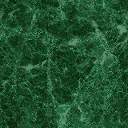 